EinladungzumFamilienkreuzweg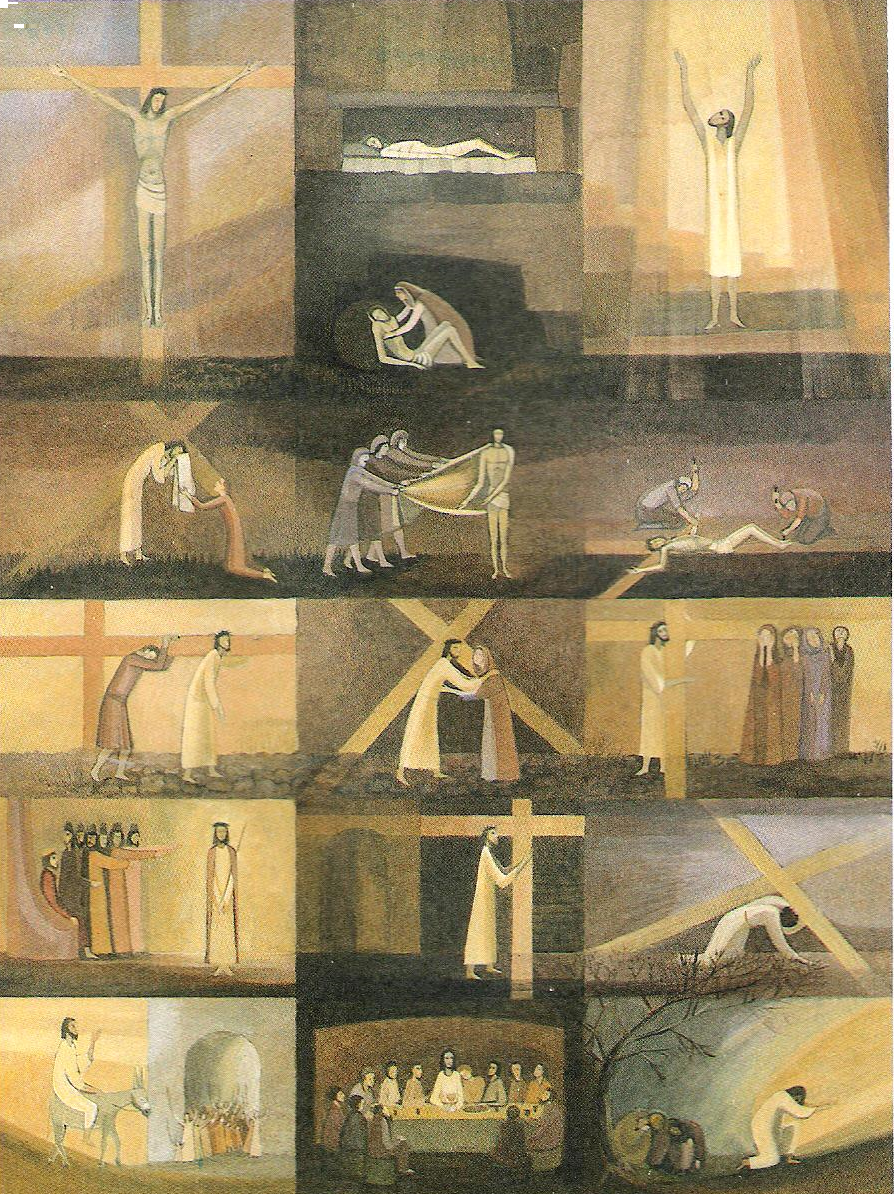 „Mit Jesus den Kreuzweg gehen“Karfreitag, den 29. März 2024um 10.00 UhrTreffpunkt im Pfarrheim ErhartingDie gesamte Bevölkerung ist dazu eingeladen!Es freut sich das Familien-Gottesdienst-TEAM.